( سيرة علمية )الاسم :  د. بان عبد الوهاب عب الرحمن علي                                                        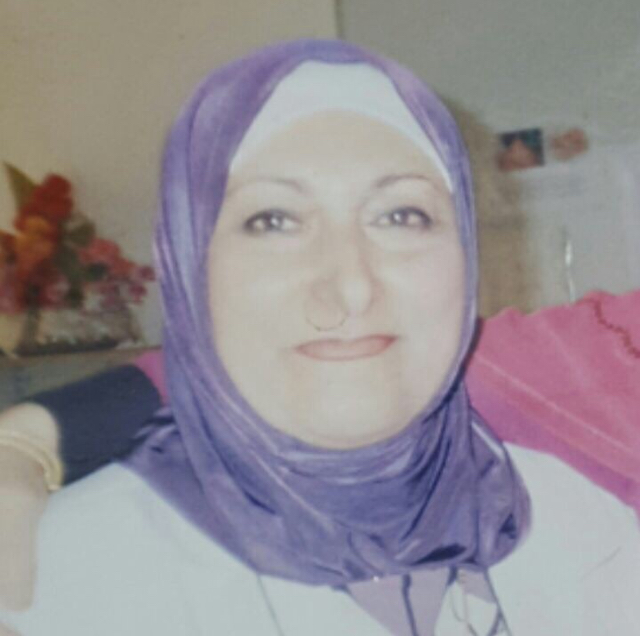 موقع العمل:المعهد الطبي التقني /المنصورالشهادات : دكتوراهاللقب العلمي: استاذالتخصص العام :احياء مجهريةالتخصص الدقيق : علم الطفيليات السريريالمجال البحثي : احياءمجهرية/طفليات سريريةيتحمل التدريسي والتشكيل كافة التبعات القانونية والادارية عن صحة ودقة المعلومات المثبتة في اعلاهالمواد الدراسية التي قام بتدريسها في الدراسات :(اوليه  l العليا )الدراسات الاوليةالدراسات الاوليةالدراسات العلياالدراسات العلياالمواد الدراسية التي قام بتدريسها في الدراسات :(اوليه  l العليا )1بكتريولوجيالمواد الدراسية التي قام بتدريسها في الدراسات :(اوليه  l العليا )2احياء مجهرية طبيةالمواد الدراسية التي قام بتدريسها في الدراسات :(اوليه  l العليا )3طفليات سريريةالمواد الدراسية التي قام بتدريسها في الدراسات :(اوليه  l العليا )المواد الدراسية التي قام بتدريسها في الدراسات :(اوليه  l العليا )المواد الدراسية التي قام بتدريسها في الدراسات :(اوليه  l العليا )عدد الاشراف على طلبة الدراسات العليادبلوم عاليماجستير دكتوراهعدد الاشراف على طلبة الدراسات العلياعدد البحوث المنشورهمحليعربي عالميعدد البحوث المنشوره17المؤلفات والكتب وبراءات الاختراع1الديدان الطفيليةالمؤلفات والكتب وبراءات الاختراع2 معاني  وشرح المصطلحات الطفيليةالمؤلفات والكتب وبراءات الاختراع3تشخيص امراض  الطفيليات البشريةالمؤلفات والكتب وبراءات الاختراع4علم الطفليات السريري / منهجيالمشاركة في المؤتمرات20 المشاركة في المؤتمراتالمشاركة في المؤتمراتالمشاركة في المؤتمرات